РАСПОРЯЖЕНИЕ№24                                                                                                       05.06.2020г.Об определении должностного лица ответственного по защите прав потребителей.В целях совершенствования работы по обеспечению реализации федерального законодательства о защите прав потребителей, повышения эффективности действующей системы законных интересов и прав граждан на территории сельского поселения Урмиязовский сельсовет муниципального района Аскинский район Республики Башкортостан определить должностным лицом и ответственным по осуществлению приема граждан по вопросам защите прав потребителей Иргалина Ильшата Узбаковича. Глава СП Урмиязовский сельсовет:                                             И.У.ИргалинБАШҠОРТОСТАН РЕСПУБЛИКАҺЫАСҠЫН РАЙОНЫ   МУНИЦИПАЛЬ РАЙОНЫНЫҢ УРМИЯЗ АУЫЛ  СОВЕТЫ АУЫЛ  БИЛӘМӘҺЕ ХӘКИМИӘТЕ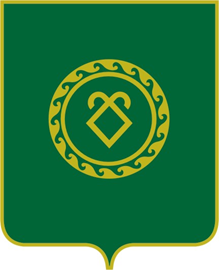 АДМИНИСТРАЦИЯСЕЛЬСКОГО ПОСЕЛЕНИЯУРМИЯЗОВСКИЙ СЕЛЬСОВЕТМУНИЦИПАЛЬНОГО РАЙОНААСКИНСКИЙ РАЙОН РЕСПУБЛИКИ БАШКОРТОСТАН